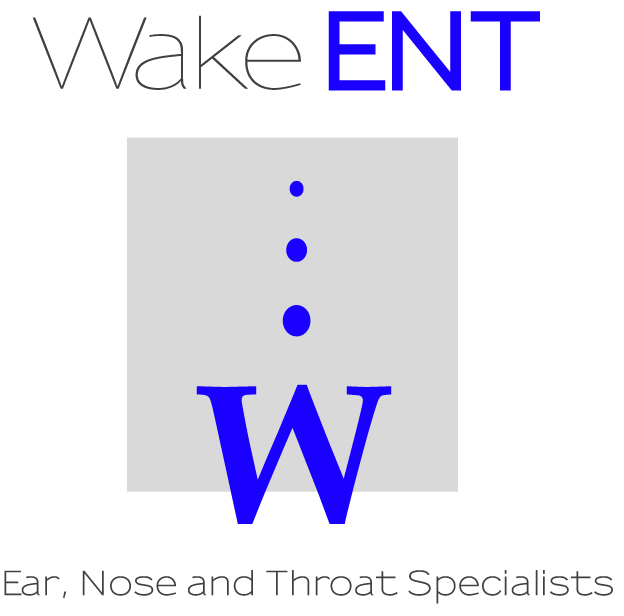 ‘FOCUSED ON CARE’Date:  _____________Patient Name: ___________________________      Phone:  _________________     Ins: _____________Referring Physician: _____________________________	Practice Name: _____________________Practice Phone Number: _________________________	Practice Fax Number: ________________‘Focused on Care’ is more than our motto; it’s the way we practice medicine.*Please fax over all patient notes pertaining to this referral. 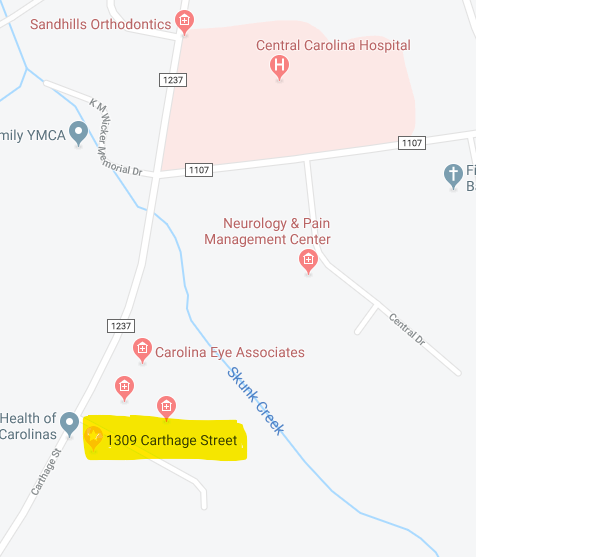 Conveniently located in Sanford with easy access from surrounding areasAbout Us:At Central Carolina ENT/ Wake Ear, Nose and Throat Specialists, Dr. Gupta offers general ENT care and specializes in diseases of the ear, nose and throat with a focus on sinuses.  He has advanced training in minimally invasive surgical procedures including those involving the thyroid and paranasal sinuses and offers in-house surgical sinuplasty.We have a full-service audiology department which provides audiology care and treatment of patients with hearing loss and tinnitus.We provide care to children and adults and accept most insurance plans.Dr. Gupta also sees patients in Cary.Tonsils, Adenoids or Ear Tube Consult	             Evaluate Sinusitis / Nasal Complaints	             Office Endoscopy (Nasal)			Office Endoscopy (Laryngeal)		             Evaluate Thyroid Nodule			Evaluate Neck Mass			             Head and Neck Fine Needle Aspiration     	Other ___________________	               	                                                                  ENT AudiologySudden Hearing Loss	                           	Hearing Loss			              	                                                                                                                                 Tinnitus			                  	Hearing Aid Evaluation	                               	Vertigo			                               	Other	___________________	                  	